                                     T.C.                                      ÇANAKKALE ONSEKİZ MART ÜNİVERSİTESİ                                       Biga Meslek Yüksekokulu Müdürlüğü............ - ........... AKADEMİK YILI ....................YARIYILI ÖĞRENCİ DERS                                                       DEVAM YOKLAMA LİSTELERİ TESLİM TUTANAĞIÖğr. Elm. Ünvanı - Adı Soyadı :.....................................................................................................                                                                                                                       Teslim Tarihi :......./......./2019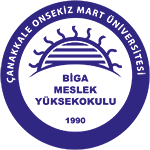 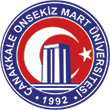 S. NoTeslim Edilen Öğrenci Devam Çizelgesindeki Ders İsimleriİmza123456789101112